To support the Glenmoriston Community in getting together again safely, we would like to offer regular weekly Monday COFFEE MORNINGSincluding  BOOK SWAPS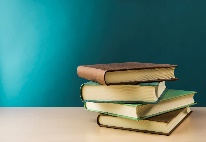 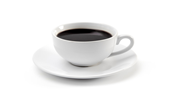 JIGSAW/ CD/ DVD swapsCATCH UP ON LOCAL NEWS OR PASS ON YOUR VIEWS ABOUT WHAT IS GOING ON IN GLENMORISTON- BRING THE CHILDREN -MEET YOUR NEIGHBOURS SAFELY- RELAX OVER A CUPPA/BISCUIT MONDAYS 10 a.m. -12.00GLENMORISTON MILLENNIUM HALL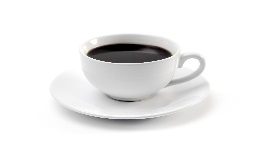 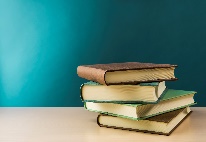 FREE!  (though DONATIONS TO COVER COSTS WILL BE WELCOME)